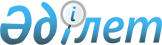 Об утверждении Экологических критериев оценки земель в целях определения необходимости их перевода из более ценных в менее ценные, консервации, а также отнесения к зоне экологического бедствия или зоне чрезвычайной экологической ситуацииПриказ и.о. Министра экологии, геологии и природных ресурсов Республики Казахстан от 1 июля 2021 года № 228. Зарегистрирован в Министерстве юстиции Республики Казахстан 28 июля 2021 года № 23748
      В соответствии с пунктом 4 статьи 230 Экологического кодекса Республики Казахстан ПРИКАЗЫВАЮ:
      1. Утвердить прилагаемые Экологические критерии оценки земель в целях определения необходимости их перевода из более ценных в менее ценные, консервации, а также отнесения к зоне экологического бедствия или зоне чрезвычайной экологической ситуации.
      2. Признать утратившими силу:
      1) приказ Министра энергетики Республики Казахстан от 13 марта 2015 года № 188 "Об утверждении экологических критериев оценки земель" (зарегистрирован в Реестре государственной регистрации нормативных правовых актов за № 10887);
      2) приказ исполняющего обязанности Министра энергетики Республики Казахстан от 2 августа 2017 года № 276 "О внесении изменения в приказ Министра энергетики Республики Казахстан от 13 марта 2015 года № 188 "Об утверждении экологических критериев оценки земель" (зарегистрирован в Реестре государственной регистрации нормативных правовых актов за № 15660).
      3. Департаменту экологической политики и устойчивого развития Министерства экологии, геологии и природных ресурсов Республики Казахстан в установленном законодательством Республики Казахстан порядке обеспечить:
      1) государственную регистрацию настоящего приказа в Министерстве юстиции Республики Казахстан;
      2) размещение настоящего приказа на интернет-ресурсе Министерства экологии, геологии и природных ресурсов Республики Казахстан после его официального опубликования;
      3) в течение десяти рабочих дней после государственной регистрации настоящего приказа в Министерстве юстиции Республики Казахстан представление в Департамент юридической службы Министерства экологии, геологии и природных ресурсов Республики Казахстан сведений об исполнении мероприятий, предусмотренных подпунктами 1) и 2) настоящего пункта.
      4. Контроль за исполнением настоящего приказа возложить на курирующего вице-министра экологии, геологии и природных ресурсов Республики Казахстан.
      5. Настоящий приказ вводится в действие по истечении десяти календарных дней после дня его первого официального опубликования.
      "СОГЛАСОВАН"
Министерство сельского хозяйства
Республики Казахстан
      "СОГЛАСОВАН"
Министерство здравоохранения
Республики Казахстан
      "СОГЛАСОВАН"
Министерство энергетики
Республики Казахстан Экологические критерии оценки земель в целях определения необходимости их перевода из более ценных в менее ценные, консервации, а также отнесения к зоне экологического бедствия или зоне чрезвычайной экологической ситуации Глава 1. Критерии оценки загрязнения земель селитебных территорий
      Примечания:
      * Для перехода от площадной активности к удельной принимаются следующие параметры – слой почвы глубиной 5 см, плотность почвы – 1,3 кг/дм3);
      ** коли-титр для почвы – наименьшая масса почвы в г, в которой содержится 1 кишечная палочка.
      В случае наличия нескольких радионуклидов должны соблюдаться условия: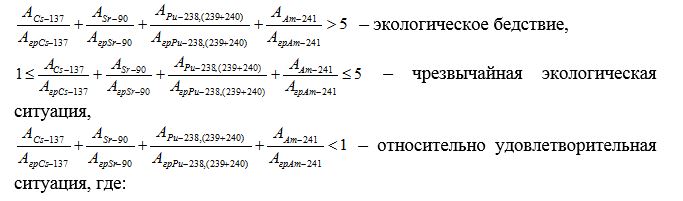 
      ACs-137 – площадная активность (содержание в почве) радионуклида цезия137;
      ASr-90 – площадная активность (содержание в почве) радионуклида стронция-90;
      APu-238,(239+240) – площадная активность (содержание в почве) радионуклидов плутония-238 и плутония-(239+240) (сумма изотопов);
      AAm-241 – площадная активность (содержание в почве) радионуклида америция-241;
      AгрCs-137 – граничные значения площадной активности (содержания в почве) радионуклида цезия-137, указанные в таблице;
      AгрSr-90 – граничные значения площадной активности (содержания в почве) радионуклида стронция-90, указанные в таблице;
      AгрPu-238,(239+240) – граничные значения площадной активности (содержания в почве) радионуклидов плутония-238 и плутония-(239+240) (сумма изотопов), указанные в таблице;
      AгрAm-241 – граничные значения площадной активности (содержания в почве) радионуклида америция-241, указанные в таблице. Глава 2. Критерии для выявления деградированных почв и земель Параграф 1. Физическая деградация
      1. Нарушение земель:
      1) диагностическими критериями нарушенных земель являются:
      морфометрическая характеристика рельефа;
      глубина или высота относительно естественной поверхности (м);
      угол откоса уступов (градус);
      нарушение дитологического строения земель;
      наличие плодородного слоя и потенциально плодородных пород по мощности органогенного слоя и запасам гумуса в слое 0-30 см и 0-100 см;
      перекрытость поверхности посторонними наносами;
      2) характеристика поверхностных и грунтовых вод:
      уровень грунтовых вод (м);
      минерализация вод (г/дм3);
      продолжительность затопления (месяц).
      2. Земледельческая деградация (переуплотнение почв):
      1) земледельческая деградация оценивается по следующим основным критериям:
      гранулометрический состав;
      равновесная плотность сложения пахотного (гумусового) слоя почвы, г/см3;
      текстурная (внутриагрегатная) пористость, см3/г;
      стабильная структурная (межагрегатная без учета трещин) пористость, см3/г;
      2) структура пахотного (гумусового) слоя почвы:
      содержание агрономически ценных и водопрочных агрегатов;
      состояние и свойства структурных отдельностей;
      3) водно-физические параметры почв:
      водопроницаемость и коэффициент фильтрации почв (м/сутки);
      основные гидрологические константы (ВЗ, НВ) и порозность аэрации;
      набухаемость.
      3. Эрозия:
      1) для оценки эрозии используются статические или динамические критерии, последние могут отражать как состояние почвенного покрова, так и ландшафтов;
      2) водная эрозия:
      плоскостная водная эрозия:
      диагностическими критериями плоскостной водной эрозии являются:
      уменьшение мощности почвенного профиля (А+В), %;
      уменьшение запасов гумуса в профиле почвы (А+В), % от фонового;
      изменение гранулометрического состава верхнего горизонта почв;
      потери почвенной массы, т/га/год;
      площадь обнаженной почвообразующей породы (С) или подстилающей породы (D), % от общей площади;
      увеличение площади эродированных почв, % в год;
      дополнительными критериями являются:
      уменьшение мощности гумусового (пахотного) горизонта (см);
      снижение запасов питательных веществ;
      скорость смыва;
      уклоны поверхности и опасность развития эрозионных процессов;
      линейная водная эрозия:
      диагностическими критериями линейной водной эрозии являются:
      расчлененность территории оврагами (км/км2);
      глубина размывов относительно поверхности, см;
      потери почвенной массы (т/га/год);
      образование новых оврагов и рост существующих;
      дополнительными критериями являются:
      глубина оврага;
      количество оврагов на единицу площади;
      общая площадь оврагов на единицу площади;
      некоторые характеристики водосборной площади оврагов;
      3) ветровая эрозия:
      диагностическими критериями ветровой эрозии, кроме перечисленных, являются:
      дефляционный нанос неплодородного слоя, см;
      площадь выведенных из землепользования угодий (лишенная растительности на естественных угодьях), % от общей площади;
      проективное покрытие пастбищной растительности, % от зонального;
      скорость роста площади деградированных пастбищ, % в год;
      площадь подвижных песков, % от общей площади;
      увеличение площади подвижных песков, % в год;
      среди дополнительных параметров используются критерии:
      интенсивность дефляции или скорость дефляции;
      "уменьшение мощности гумусового горизонта А+В";
      облегчение гранулометрического состава;
      степень изреженности травостоя и посевов. Параграф 2. Химическая деградация
      4. Агроистощение:
      1) диагностическими критериями агроистощения являются балансовые характеристики почвы (органического вещества, питательных элементов, катионно-анионного состава):
      уменьшение запасов гумуса в профиле почвы (А+В) в % от исходного;
      рН % от исходного рН;
      уменьшение содержания физической глины (%);
      качественный состав гумуса;
      уменьшение валового запаса основных элементов питания;
      обеспеченность растений подвижными формами элементов питания;
      емкость катионного обмена, степень насыщенности почв основаниями, состав поглощенных оснований;
      2) дополнительными критериями агроистощения являются:
      минералогический состав илистой фракции;
      снижение уровня активной микробной биомассы (число раз);
      фитотоксичность;
      уменьшение ферментативной активности почв;
      биомасса почвенной мезофауны;
      уменьшение биоразнообразия (индекс Симпсона, % от нормы);
      сработка торфа (мм/год).
      5. Засоление:
      1) основными критериями степени засоленности являются:
      суммарное содержание токсичных солей в верхнем плодородном слое (%);
      увеличение токсичной щелочности (при переходе нейтрального типа засоления в щелочной), мг-экв/100 г почв;
      увеличение площади засоленных почв, % в год;
      реакция среды (рН солевой и водной вытяжки);
      2) в качестве дополнительных критериев используются данные об уровне и минерализации грунтовых вод.
      6. Осолонцевание:
      1) основными критериями осолонцеватости являются:
      увеличение содержания обменного натрия (в % от емкости катионного обмена (ЕКО));
      увеличение содержания обменного магния (в % от ЕКО);
      реакция среды (рН);
      2) дополнительными критериями осолонцевания являются показатели физических свойств и особенно структуры почвы. Параграф 3. Гидрологическая (водная) деградация
      7. Заболачивание:
      1) диагностическими критериями являются:
      поднятие уровня грунтовых вод, м;
      продолжительность затопления (месяц);
      минерализация грунтовых вод (г/дм3);
      2) дополнительно могут использоваться характеристики морфологического строения профиля (признаки гидроморфизма). Глава 3. Критерии определения степени деградации почв и земель
      Примечание:
      * Под исходным принимается состояние недеградированного аналога (нулевая степень деградации).
					© 2012. РГП на ПХВ «Институт законодательства и правовой информации Республики Казахстан» Министерства юстиции Республики Казахстан
				
      И.о. министра экологии,  
геологии и природных ресурсов
Республики Казахстан 

С. Брекешев
Утверждены приказом
И.о. Министра экологии,
геологии и природных ресурсов
Республики Казахстан
от 1 июля 2021 года № 228
Показатели
Экологическое бедствие
Чрезвычайная экологическая ситуация
Относительно удовлетворительная ситуация
Основные показатели
Основные показатели
Основные показатели
Основные показатели
Превышение над фоном мощности эквивалентной дозы на уровне 1 метра (далее – м) от поверхности почвы от техногенных радионуклидов, микрозиверт в час
более 0,57
0,57-0,11
менее 0,11
Радиоактивное загрязнение (площадная активность), граничные значения, кБк/м2*
цезий-137
более 400
400-75
менее 75
стронций-90
более 630
630-120
менее 120
плутоний-238, плутоний (239+240) (сумма изотопов)
более 2080
2080-410
менее 410
америций-241
более 2500
2500-490
менее 490
Суммарный показатель химического загрязнения
более 128
128-32
менее 32
Дополнительные показатели
Дополнительные показатели
Дополнительные показатели
Дополнительные показатели
Содержание яиц гельминтов в 1 килограмме (далее – кг) почвы
более 100
100-10
менее 10
Число патогенных микроорганизмов в 1 грамме (далее – г) почвы
более 106
106-105
менее 105
Коли-титр**
менее 0,001
0,01-0,001
более 0,01
Показатели
Степень деградации
Степень деградации
Степень деградации
Степень деградации
Степень деградации
Показатели
0 (очень слабая)
1 (слабая)
2 (средняя)
3 (повышенная)
4 (высокая)
1
2
3
4
5
6
Мощность абиотического наноса, см
<2
2-10
11-20
21-40
>40
Глубина провалов (см) относительно поверхности (без разрыва сплошности)
<20
20-40
41-100
101-200
>200
Уменьшение содержания физической глины на величину, % от исходного*
<5
5-15
16-25
26-32
>32
Увеличение равновесной плотности сложения пахотного слоя почвы, % от исходного*
<10
10-20
21-30
31-40
>40
Стабильная структурная (межагрегатная, без учета трещин) пористость, см3/г
>0,2
0,2-0,11
0,1-0,06
0,05-0,02
<0,02
Текстурная пористость (внутриагрегатная), см3/г
>0,3
0,3-0,26
0,25-0,2
0,19-0,17
<0,17
Коэффициент фильтрации, м/сутки
>1,0
1,0-0,3
0,29-0,1
0,09-0,01
<0,01
Каменистость, % покрытия
<5
5-15
16-35
36-70
>70
Уменьшение мощности почвенного профиля (А+В), % от исходного*
<3
3-25
26-50
51-60
>60
Уменьшение мощности гумусового горизонта А+В профиле почвы (А+В), % от исходного*
<10
10-20
21-40
41-60
>60
Уменьшение содержания микроэлементов (Мn, Со, Мо, В, Сu, Fe, Zn), % от средней степени обеспеченности
<10
10-20
21-40
41-80
>80
Уменьшение содержания подвижного фосфора, % от средней степени обеспеченности
<10
10-20
21-40
41-80
>80
Уменьшение содержания обменного калия в % от средней степени обеспеченности
<10
10-20
21-40
41-80
>80
Изменение РН почвенной среды, % от среднего показателя
<10
10-15
16-20
21-25
>25
Потери почвенной массы, т/га/год
<5
5-25
26-100
101-200
>200
Площадь обнаженной почвообразующей породы (С) или подстилающей породы (D), % от общей площади
0-2
3-5
6-10
11-25
>25
Увеличение площади эродированных почв, % в год
<0,5
0,5-1,0
1,1-2,0
2,1-5,0
>5,0
Глубина размывов и водороин относительно поверхности, см
<20
20-40
41-100
101-200
>200
Расчлененность территории оврагами, км/км2
<0,1
0,1-0,3
0,4-0,7
0,8-2,5
>2,5
Дефляционный нанос неплодородного слоя, см
<2
2-10
11-20
21-40
>40
Площадь естественных угодий, выведенных из землепользования (лишенных растительности), % от общей площади
<10
10-30
31-50
51-70
>70
Проективное покрытие пастбищной растительности, % от зонального
>90
90-71
70-51
50-10
<10
Скорость роста площади деградированных пастбищ, % в год
<0,25
0,25-1,0
1,1-3,0
3,1-5,0
>5
Площадь подвижных песков, % от общей площади
0-2
3-5
6-15
16-25
>25
Увеличение площади подвижных песков, % в год
<0,25
0,25-1,0
1,1-2,0
2,1-4,0
>4
Содержание суммы токсичных солей в верхнем плодородном слое (%): с участием соды;

при сульфатном, хлоридно-сульфатном типе засоления;

при хлоридном, сульфатно-хлоридном типе засоления;

при содовом, хлоридно-содовом, сульфатно-содовом, содово-сульфатном, содово-хлоридном типе засоления;

для других типов засоления
 

<0,1

<0,3

<0,2

<0,1

<0,1
 

0,1-0,2

0,3-0,6

0,2-0,5

0,1-0,4

0,1-0,25
 

0,21-0,3

0,61-1,0

0,51-0,7

0,41-0,6

0,26-0,5
 

0,31-0,5

1,1-2,0

0,71-1,0

0,61-0,8

0,51-0,8
 

>0,5

>2,0

>1,0

>0,8

>0,8
Увеличение токсичной щелочности (при переходе нейтрального типа засоления в щелочной), мг-экв/100 г почв
<0,7
0,7-1,0
1,1-1,6
1,7-2,0
>2,0
Увеличение площади засоленных почв, % в год
0-0,5
0,51-1,0
1,1-2,0
2,1-5,0
>5,0
Увеличение содержания обменного натрия (в % от ЕКО):

для почв, содержащих <1 % натрия; для других почв
 

<1,0    <5,0
 

1,0-3,0   5,0-10,0
 

3,1-7,0   10,1-15,0
 

7,1-10,0   15,1-20,0
 

>10,0   >20,0
Увеличение содержания обменного магния (в % от ЕКО)
<40
40-50
51-60
61-70
>70
Глубина залегания уровня грунтовых вод с минерализацией до 3 г/дм3, м: в гумидной зоне;

в полупустынной, пустынной зонах;

в степной зоне
 

>1,0

>3,0

>4,0
 

1,0-0,81

3,0-2,0

4,0-3,1
 

0,80-0,61

1,99-1,5

3,0-2,1
 

0,60-0,30

1,49-1,0

2,0-1,0
 

<0,30

<1,0

<1,0
Глубина залегания уровня минерализованных (>3 г/дм3) грунтовых вод, м
>7,0
7,0-5,1
5,0-3,1
3,0-2,0
<2,0
Продолжительность затопления (поверхностное переувлажнение), месяц
<3
3-6
6-12
12-18
>18